Nottinghamshire Clubs for Young People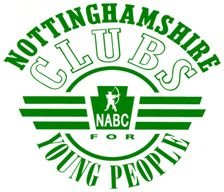 						Leengate						Lenton						Nottingham						NG7 2LX			           Tel: 01159 705405						www.nottscyp.org.ukAFFILIATION TO NOTTINGHAMSHIRE CLUBS FOR YOUNG PEOPLE 2021/2022Affiliated clubs can access Insurance through Nottinghamshire Clubs for Young People Ltd, please ask for more information.Please forward a cheque made payable to ‘Nottinghamshire Clubs for Young People Ltd.’ for £45.00 to Nottinghamshire Clubs for Young People LtdLeengateLentonNottinghamNG7 2LXOr we have  Paypal on our website availableClub Name:	Name of Leader:   Correspondence address including postcode:Contact number:Email address:       2nd email address: Club Opening (please provide times) Club Opening (please provide times) Club Opening (please provide times) Club Opening (please provide times) Club Opening (please provide times) Club Opening (please provide times) Club Opening (please provide times) Club Opening (please provide times) DAYMONDAYTUESDAYWEDNESDAYTHURSDAYFRIDAYSATURDAYSUNDAYOpening timesMembership (please provide numbers) Membership (please provide numbers) Membership (please provide numbers) Membership (please provide numbers) Membership (please provide numbers) Membership (please provide numbers) 10-13 years10-13 years14-19 years14-19 years20-25 years20-25 yearsMaleFemaleMaleFemaleMaleFemaleStaffing (please provide numbers) Staffing (please provide numbers) VolunteersPaid staffType of provision (please tick)Type of provision (please tick)Type of provision (please tick)Type of provision (please tick)Type of provision (please tick)Youth ClubFootball ClubBoxing ClubOther Sports ClubOther Club (please specify)InsuranceInsuranceInsuranceInsuranceYesNoDoes your club have Public Liability Insurance?Does your club have Public Liability Insurance?If YES, please provide information: If YES, please provide information: If YES, please provide information: If YES, please provide information: Name of InsurerAmount of Public Liability coverClub DeclarationClub DeclarationSignaturePrint NameDateReceived by (initials) Date